LI/A/38/1ОРИГИНАЛ:  английскийдата:  2 июля 2021 г.Специальный союз по охране наименований мест происхождения и их международной регистрации (Лиссабонский союз)АссамблеяТридцать восьмая (24-я очередная) сессия 
Женева, 4–8 октября 2021 г.РАЗВИТИЕ ЛИССАБОНСКОЙ СИСТЕМЫДокумент подготовлен СекретариатомТретья сессия Рабочей группы по развитию Лиссабонской системы (далее – Рабочая группа), первоначально запланированная на 10 и 11 марта 2020 г., была вынужденно отложена в связи с пандемией COVID-19 и состоялась 2 и 3 ноября 2020 г.В этой связи цель настоящего документа состоит в том, чтобы представить последние изменения в развитии Лиссабонской системы, которые были рассмотрены на третьей сессии Рабочей группы.  В частности, такие изменения касаются: 
(1) вступления в силу Женевского акта Лиссабонского соглашения о наименованиях мест происхождения и географических указаниях (Женевский акт Лиссабонского соглашения);  (2) нормативно-правовой базы Лиссабонской системы после принятия Женевского акта и его вступления в силу;  и (3) текущей дискуссии на тему финансовой устойчивости Лиссабонского союза.ВСТУПЛЕНИЕ В СИЛУ ЖЕНЕВСКОГО АКТА ЛИССАБОНСКОГО СОГЛАШЕНИЯВ соответствии с решением, принятым Ассамблеей Лиссабонского союза на двадцать девятой (20-й очередной) сессии (23 сентября–2 октября 2013 г.) 
(документ LI/A/29/2, пункт 29 (ii)), Дипломатическая конференция для принятия нового акта Лиссабонского соглашения об охране наименований мест происхождения и их международной регистрации была организована в штаб-квартире Всемирной организации интеллектуальной собственности (ВОИС) в Женеве 11 – 21 мая 2015 г.Двадцатого мая 2015 г. Дипломатическая конференция приняла Женевский акт Лиссабонского соглашения и Инструкцию к Женевскому акту Лиссабонского соглашения (документы LI/DC/19 и LI/DC/19 CORR.).Документы о ратификации или присоединении к Женевскому акту Лиссабонского соглашения сдали на хранение:Камбоджа – 9 марта 2018 г.;Албания – 26 июня 2019 г.;Самоа – 2 октября 2019 г.;Корейская Народно-Демократическая Республика – 8 октября 2019 г.; иЕвропейский союз – 26 ноября 2019 г.Таким образом, в соответствии со статьей 29(2) Женевского акта Лиссабонского соглашения 26 февраля 2020 г. Акт вступил в силу в отношении четырех указанных выше государств и одной межправительственной организации.  Кроме того, 28 сентября 2018 г. был сдан на хранение документ о присоединении к этому документу Кот-д'Ивуара.  В соответствии со статьей 28(3)(b) Акт вступит в силу для Кот-д'Ивуара спустя три месяца после сдачи на хранение Африканской организацией интеллектуальной собственности (АОИС) документа о присоединении.Со времени вступления в силу Женевского акта Лиссабонского соглашения 26 февраля 2020 г. были получены документы о ратификации или присоединении от следующих стран (по состоянию на 10 июня 2021 г.):Лаосская Народно-Демократическая Республика – 20 ноября 2020 г.;Франция – 21 января 2021 г.;Оман – 30 марта 2021 г.;  иВенгрия – 10 июня 2021 г.НОРМАТИВНО-ПРАВОВАЯ БАЗА ЛИССАБОНСКОЙ СИСТЕМЫНа своей тридцать второй (21-й очередной) сессии, состоявшейся 5–14 октября 2015 г. в Женеве, Ассамблея Лиссабонского союза учредила Рабочую группу по подготовке Общей инструкции к Лиссабонскому соглашению и Женевскому акту Лиссабонского соглашения (далее – Рабочая группа).  Рабочая группа провела две сессии в Женеве: первую – 7–9 июня 2016 г., вторую – 3–5 апреля 2017 г.На обеих сессиях Рабочая группа рассматривала проект Общей инструкции к Лиссабонскому соглашению об охране наименований мест происхождения и их международной регистрации и Женевскому акту Лиссабонского соглашения о наименованиях мест происхождения и географических указаниях (далее – Общая инструкция) (документы LI/WG/PCR/1/2 и LI/WG/PCR/2/2).  На второй сессии Рабочая группа также рассмотрела проект Административной инструкции по применению Лиссабонского соглашения об охране наименований мест происхождения и их международной регистрации и Женевского акта Лиссабонского соглашения о наименованиях мест происхождения и географических указаниях (далее – Административная инструкция) (документ LI/WG/PCR/2/4).Цель проекта Общей инструкции состоит в упорядочении нормативно-правовой базы Лиссабонской системы в интересах компетентных органов участников Лиссабонского союза, пользователей Системы и Международного бюро путем замены двух инструкций к Лиссабонскому соглашению об охране наименований мест происхождения и их международной регистрации (далее – Акт 1967 г.) и Женевскому акту Лиссабонского соглашения одним аналогичным документом, регулирующим выдачу международных регистраций в соответствии с Актом 1967 г. и Женевским актом Лиссабонского соглашения.На своей тридцать четвертой (22-й очередной) сессии, состоявшейся 2–11 октября 2017 г. в Женеве, Ассамблея Лиссабонского союза приняла Общую инструкцию 
(документ LI/A/23/4, пункт 24(i), и приложение к документу LI/A/34/4).  В этой связи Ассамблея также постановила, что Общая инструкция вступит в силу одновременно с Женевским актом Лиссабонского соглашения (документ LI/A/34/4 пункт 24(ii)).В перечень пошлин и сборов, содержащийся в Общей инструкции, по решению Ассамблеи Лиссабонского союза, принятому на тридцать пятой (13-й внеочередной) сессии, состоявшейся в Женеве 24 сентября–2 октября 2018 г., были внесены дополнительные поправки в целях снижения пошлин в соответствии со статьей 7(3) Женевского акта Лиссабонского соглашения (документ LI/A/35/3, пункт 23, и приложение к нему).Двадцать шестого февраля 2020 г. вступила в силу пересмотренная редакция Административной инструкции, призванная дополнить набор правовых положений, регулирующих функционирование Лиссабонской системы после вступления в силу Женевского акта Лиссабонского соглашения.На третьей сессии Рабочей группы, состоявшейся 2 и 3 ноября 2020 г., участники этого органа рекомендовали Ассамблее Лиссабонского союза принять поправки к Общей инструкции к Лиссабонскому соглашению об охране наименований мест происхождения и их международной регистрации и Женевскому акту Лиссабонского соглашения о наименованиях мест происхождения и географических указаниях, заключающиеся в добавлении нового правила 2bis («Допущение несоблюдения сроков»), в том виде, в каком оно изложено в приложении к документу LI/A/38/2, с тем чтобы эти поправки вступили в силу через два месяца после их принятия Ассамблей Лиссабонского союза на тридцать восьмой сессии.ФИНАНСОВАЯ УСТОЙЧИВОСТЬВ связи с обсуждением вопроса о финансовой устойчивости Лиссабонского союза Ассамблее Лиссабонского союза предлагается принять к сведению итоги пятьдесят девятой серии заседаний (30 сентября–9 октября 2019 г.) Ассамблей государств – членов ВОИС и союзов и принятое ими решение относительно предлагаемых Программы и бюджета на двухлетний период 2020–2021 гг.:«[…] Ассамблеи ВОИС, каждая в той мере, в какой это ее касается:(i) утвердили предлагаемые Программу и бюджет на двухлетний период 
2020–2021 гг. (документ A/59/8), предусмотрев распределение доходов и расходов по союзам, отраженное в прилагаемом пересмотренном варианте приложения III, воспроизводящем тот же порядок распределения доходов и расходов по союзам, который был заложен в Программе и бюджете на двухлетний период 2018–2019 гг.;(ii) напомнили, что в соответствии с договорами о создании союзов, финансируемых за счет пошлин, каждый союз должен иметь доход, достаточный для покрытия его собственных расходов;(iii)	указали, что каждый союз, финансируемый за счет пошлин, прогнозирующий на двухлетний период 2020–2021 годов дефицит бюджета, должен рассмотреть вопрос о мерах, позволяющих устранить такой дефицит, соответствующих положениям его собственного договора;(iv) указали, что если какой-либо союз не имеет в какой-либо конкретный двухлетний период достаточных доходов и резервов для покрытия своих прогнозируемых расходов, то сумма, необходимая для финансирования деятельности такого союза, покрывается из чистых активов Организации и указывается в годовом финансовом отчете и в разделе «Доходы, расходы и резервы в разбивке по сегментам» финансовых ведомостей Организации, включая профицит/дефицит союзов, и подлежит возмещению, когда резервы такого союза позволят это сделать;(v) постановили, что, в соответствии с подпунктом (iv) выше, если в двухлетнем периоде 2020–2021 гг. какой-либо из союзов, финансируемых за счет пошлин, не будет иметь достаточных доходов для покрытия своих расходов, необходимая сумма, упомянутая в подпункте (iv), будет выделена из резервов союзов, финансируемых за счет взносов, если этих резервов будет достаточно для этого; в противном случае она будет выделена из резервов других союзов, финансируемых за счет пошлин, и отражена в примечаниях к финансовым ведомостям»
(документ A/59/14, пункт 152 (i)–(v)).На своей тридцать шестой (23-й очередной) сессии (30 сентября–9 октября 2019 г.) Ассамблея Лиссабонского союза приняла к сведению отчет о работе Рабочей группы по развитию Лиссабонской системы (документ LI/A/36/1).  В частности, в отношении финансовой устойчивости Лиссабонского союза Рабочая группа отметила большое значение информационно-просветительской деятельности в целях увеличения числа стран – участниц Лиссабонской системы, в том числе Женевского акта Лиссабонского соглашения, и необходимость повышения согласованности действий участников этой системы в данном вопросе.  В ходе этой сессии Рабочая группа также постановила продолжить обсуждение надлежащих мер по обеспечению финансовой устойчивости Лиссабонского союза в будущем, в том числе регулярно проводить обзор перечня пошлин, признав при этом необходимость оценки воздействия вступления в силу Женевского акта Лиссабонского соглашения на финансовое положение Союза 
(см. документ LI/A/36/1, пункты 2 и 3, и приложенный к нему документ LI/WG/DEV-SYS/2/3, пункты 13 и 14(ii)).Ассамблее Лиссабонского союза предлагается принять к сведению документ «Развитие Лиссабонской системы» 
(документ LI/A/38/1). [Конец документа]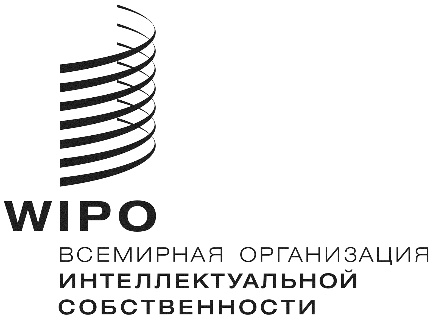 R